Good Reads for 5th Graders:Where the Red Fern Grows (Mass Market Paperback) 
by Wilson Rawls 
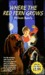 Top of FormSchooled (Hardcover) 
by Gordon Korman 
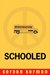 Top of FormBottom of FormTop of FormBottom of FormBottom of FormTop of FormBottom of FormBridge to Terabithia (Paperback) 
by Katherine Paterson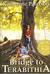 A Wrinkle in Time (A Wrinkle in Time Quintet, #1) 
by Madeleine L'Engle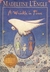 Treasure Island (Hardcover) 
by Robert Louis Stevenson (shelved 4 times as 6th-grade-reading-list) 
avg rating 3.81 — 372,100 ratings — published 1882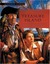 Top of FormThe Graveyard Book (Hardcover) 
by Neil Gaiman (Goodreads Author) (shelved 4 times as 6th-grade-reading-list) 
avg rating 4.11 — 528,346 ratings — published 2008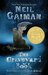 Top of FormWant to ReadBottom of FormTop of FormBottom of FormRoll of Thunder, Hear My Cry (Logans, #4) 
by Mildred D. Taylor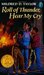 The Giver (The Giver, #1) 
by Lois Lowry (Goodreads Author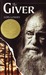 Little Women (Little Women, #1) 
by Louisa May Alcott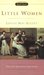 The Secret Garden (Hardcover) 
by Frances Hodgson Burnett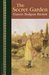 Sounder (Paperback) 
by William H. Armstrong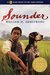 The Westing Game (Paperback) 
by Ellen Raskin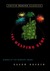 Island of the Blue Dolphins (Island of the Blue Dolphins, #1) 
by Scott O'Dell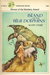 Tuck Everlasting (Paperback) 
by Natalie Babbitt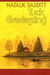 The Lightning Thief (Percy Jackson and the Olympians, #1) 
by Rick Riordan (Goodreads Author)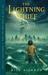 Anne Frank (Paperback) 
by David Colbert (Goodreads Author)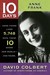 All Creatures Great and Small (Paperback) 
by James Herriot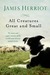 The Lion, the Witch, and the Wardrobe (Chronicles of Narnia, #1) 
by C.S. Lewis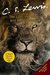 Prince Caspian (Chronicles of Narnia, #2) 
by C.S. Lewis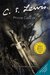 The Horse and His Boy (Chronicles of Narnia, #5) 
by C.S. Lewis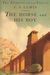 The Silver Chair (Chronicles of Narnia, #4) 
by C.S. Lewis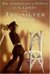 The Last Battle (Chronicles of Narnia, #7) 
by C.S. Lewis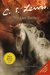 The Magician's Nephew (Chronicles of Narnia, #6) 
by C.S. Lewis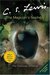 Cinder (The Lunar Chronicles, #1) 
by Marissa Meyer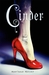 Among the Hidden (Shadow Children, #1) 
by Margaret Peterson Haddix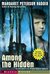 The Lions of Little Rock (Hardcover) 
by Kristin Levine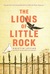 The Hunger Games (The Hunger Games, #1) 
by Suzanne Collins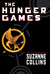 The Underneath (Hardcover) 
by Kathi Appelt (Goodreads Author)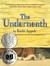 Waiting for Normal (Hardcover) 
by Leslie Connor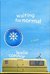 Jabberwocky: A Novel (Paperback) 
by Daniel Coleman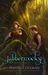 Heidi (Hardcover) 
by Johanna Spyri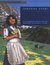 Anne of Green Gables (Anne of Green Gables, #1) 
by L.M. Montgomery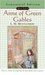 Dealing with Dragons (Enchanted Forest Chronicles, #1) 
by Patricia C. Wrede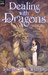 The Collected Stories of Lewis Carroll: Alice in Wonderland/Through the Looking Glass/Phantasmagoria (Paperback) 
by Lewis Carroll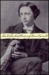 The Indian in the Cupboard (The Indian in the Cupboard, #1) 
by Lynne Reid Banks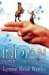 The Call of the Wild (Paperback) 
by Jack London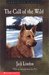 Scat (Hardcover) 
by Carl Hiaasen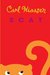 To Kill a Mockingbird (Paperback) 
by Harper Lee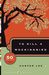 